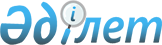 Об установлении в Бурабайском районе квоты рабочих мест для лиц,  состоящих на учете службы пробации уголовно-исполнительной инспекции, а также лиц, освободившихся из мест лишения свободы, и несовершеннолетних выпускников интернатных организаций
					
			Утративший силу
			
			
		
					Постановление акимата Бурабайского района Акмолинской области от 26 июня 2012 года № А-7/344. Зарегистрировано Управлением юстиции Бурабайского района Акмолинской области 25 июля 2012 года № 1-19-235. Утратило силу постановлением акимата Бурабайского района Акмолинской области от 21 ноября 2014 года № а-11/755      Сноска. Утратило силу постановлением акимата Бурабайского района Акмолинской области от 21.11.2014 № а-11/755 (вводится в действие по истечении десяти календарных дней после его первого официального опубликования).      Примечание РЦПИ:

      В тексте сохранена авторская орфография и пунктуация.



      В соответствии с подпунктом 14 пункта 1 статьи 31 Закона Республики Казахстан от 23 января 2001 года «О местном государственном управлении и самоуправлении в Республике Казахстан», подпунктами 5-5) и 5-6) статьи 7 Закона Республики Казахстан от 23 января 2001 года «О занятости населения», акимат Бурабайского района ПОСТАНОВЛЯЕТ:



      1. Установить в Бурабайском районе квоту рабочих мест для лиц, состоящих на учете службы пробации уголовно-исполнительной инспекции, а также лиц, освободившихся из мест лишения свободы и несовершеннолетних выпускников интернатных организаций в размере один процент от общей численности рабочих мест.



      2. Признать утратившим силу постановление акимата Бурабайского района от 8 июля 2011 года № А-7/302 «Об установление в Бурабайском районе квоты рабочих мест для трудоустройства лиц, освободившихся из мест лишения свободы, и для несовершеннолетних выпускников интернатных организаций» (зарегистрированное в Реестре государственной регистрации нормативных правовых актов под № 1-19-202, опубликованное в районной газете «Луч» от 28 июля 2011 года № 60, районной газете «Бурабай» от 28 июля 2011 года № 32)



      3. Контроль за исполнением настоящего постановления возложить на заместителя акима района Нурпанову М.Б.



      4. Настоящее постановление вступает в силу со дня государственной регистрации в Департаменте юстиции Акмолинской области и вводится в действие со дня официального опубликования.      Аким Бурабайского района                   Ә.Ғазиз
					© 2012. РГП на ПХВ «Институт законодательства и правовой информации Республики Казахстан» Министерства юстиции Республики Казахстан
				